      Навстречу Великой Победе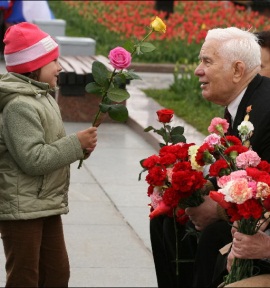 С каждым днём всё ближе знаменательная дата – 71годовщина Победы в Великой Отечественной войне. Каждый готовится встретить это великое событие достойно. В первую очередь - вспомнить тех, кто не вернулся с фронта, позаботиться о тех, кто жив.Подготовка к празднованию 71 годовщины Победы в Великой Отечественной войне – в числе приоритетов деятельности нашей школы. В связи с этим в нашей школе проходят традиционные мероприятия:                  МОУ « ПРИВЕТНЕНСКАЯ ШКОЛА» ГОРОДА АЛУШТА                                                                               « Утверждаю»                                                                             Директор школы:                                                                             ___________ Дюдина О.Л.                                                                          « ----»____________ 2016г                                                    ПЛАН      мероприятий, посвященных 71 –ой годовщине Великой Победы                    Зам. директора:                      О.П. Абросимова№        Мероприятие Сроки проведения Ответственный1.Оформление информационного стенда: « Навстречу Победе»мартЗам. директора,Педагог-организатор,ШС1.Дни Воинской Славы России- Снятие блокады Ленинграда- Окончание Сталинградской битвы- Освобождения Крыма    Январь Учитель истории,Рук-ль музея2.Выставка книг в библиотеке:« Память огненных лет»постоянноПедагог-библиотекарь3.Уход за территорией памятникаКаждую неделюКл. рук-ли 5-11кл., педагог-организатор, ШС4.Муниципальный этап конкурса: « Наследники Победы» мартЗам. директора, педагог-организатор, кл. руководители5.Социально-патриотический проект: « Помни меня» Март-апрельРуководитель музея6.Познавательный час: « Летчик от Бога» ( с использованием ИКТ)февральУчитель крымскотатарского языка7.Просмотр документального фильма : « В партизанских лесах Крыма»апрельСовет музея8.Торжественная общешкольная линейка: « Освобождение города Алушты, с. Приветное»14-15.04.2016Зам. директора,Педагог-организатор9.Конкурс рисунков: «Спасибо деду за Победу» апрельУчитель ИЗОШС10.Участие в сельском митинге, посвященном освобождению с. Приветное14.04.2016Зам. директораПедагог-организатор,ШС11.Экскурсии в школьном музее: «Героические страницы Родины »мартРуководитель музея,Совет музея12.Внеклассное мероприятие:« Родина мать- умей за нее постоять или дети- герои ВО войны»29.04.2016Кл. руководители 1-4 классовОбщешкольное мероприятие:«Помним, чтобы жить»( концерт)06.05.2016Зам. директора,Педагог-организатор, кл.руководители 5-11 кл13.Демонстрация презентации:« Дочь Родины»майУчитель крымскотатарского языкаДемонстрация презентации: « города-герои России»апрельКл.руководители начальной школы, ШСУчастие в муниципальном и региональном этапе  военно- спортивно-патриотической игры « Победа»апрельУчитель физ-ры,Зам. директора,Педагог-организатор,Учительгеографии14.Участие во Всероссийских акциях:-« Сирень Победы»-«Георгиевская ленточка»- «Стена Памяти»- «Бессмертный полк»- « Доброе утро, Ветеран!»Апрель-майЗам. директора,Педагог-организатор, кл. руководители,ШС15.Уроки мужества.Апрель-майКлассные руководители16.Чествование ветеранов Во войны, тружеников тыла.Акция « Звезда Ветерана»Апрель-майПедагог-организатор, школьное самоуправленин17.Изготовление гирлянды к памятнику погибших воиновмайПедагог-организатор18.Участие в сельском мероприятии, посвященном Дню Победы09.05.2016Учителя школы, ШС.